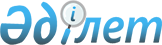 Ерейментау ауданының Өлеңті ауылдық округінің аумағында шектеу іс-шараларын белгілеу туралы
					
			Күшін жойған
			
			
		
					Ақмола облысы Ерейментау ауданы Өлеңті селолық округі әкімінің 2015 жылғы 16 қаңтардағы № 2 шешімі. Ақмола облысының Әділет департаментінде 2015 жылғы 2 ақпанда № 4628 болып тіркелді. Күші жойылды - Ақмола облысы Ерейментау ауданы Өлеңті ауылдық округі әкімінің 2017 жылғы 8 қыркүйектегі № 4 шешімімен
      Ескерту. Күші жойылды - Ақмола облысы Ерейментау ауданы Өлеңті ауылдық округі әкімінің 08.09.2017 № 4 (ресми жарияланған күнінен бастап қолданысқа енгізіледі) шешімімен.

      РҚАО-ның ескертпесі.

      Құжаттың мәтінінде түпнұсқаның пунктуациясы мен орфографиясы сақталған.
      "Ветеринария туралы" Қазақстан Республикасының 2002 жылғы 10 шілдедегі Заңының 10-1 бабының 7) тармақшасына сәйкес, Ерейментау ауданының мемлекеттік ветеринарлық-санитарлық бас инспекторының 2015 жылғы 15 қаңтардағы № 01-24-11 ұсынысы негізінде Өлеңті ауылдық округінің әкімі ШЕШІМ ЕТТІ:
      1. Ерейментау ауданының Өлеңті ауылдық округінің Самал жайылым учаскесінде ит құтыру ауруы ошағының анықталуына байланысты, шектеу іс-шаралары белгіленсін.
      2. Осы шешімнің орындалуын бақылауды өзіме қалдырамын.
      3. Осы шешім Ақмола облысы Әділет департаментінде мемлекеттік тіркелген күнінен бастап күшіне енеді және ресми жарияланған күнінен бастап қолданысқа енгізіледі.
					© 2012. Қазақстан Республикасы Әділет министрлігінің «Қазақстан Республикасының Заңнама және құқықтық ақпарат институты» ШЖҚ РМК
				
      Өлеңті ауылдық
округінің әкімі

Б.Т.Хосыбаев
